SÚŤAŽNÉ PODKLADYPodlimitná zákazka zadávaná bežným postupom v zmysle § 112 a nasledujúce zákona č. 343/2015 Z. z. o verejnom obstarávaní v platnom znení (ďalej len „zákon o verejnom obstarávaní“)Obnova detského ihriska Haanova - 2Predmet zákazkyStavebné práceSúťažné podklady schválil:V Bratislave, júl 2022Súlad súťažných podkladov so zákonom potvrdzuje:V Bratislave, júl 2022POKYNY PRE ZÁUJEMCOV/UCHÁDZAČOVČasť A.1 – Všeobecné informácie Identifikácia verejného obstarávateľaNázov: 				Mestská časť Bratislava-PetržalkaSídlom: 				Kutlíkova 17, 852 12 BratislavaIČO:				00603201DIČ:				2020936643IČ DPH: 			SK2020936643Bankové spojenie:		Prima Banka Slovensko, a.s.IBAN:				SK41 5600 0000 0018 0059 9001e-mail:				rtc@petrzalka.skKonajúca prostredníctvom: 	Ján Hrčka, starostaPredmet zákazkyNázov predmetu zákazky:  Obnova detského ihriska Haanova - 2Číselný kód tovaru/stavebných prác/služieb pre hlavný predmet a doplňujúce predmety z Hlavného slovníka, prípadne alfanumerický kód z Doplnkového slovníka Spoločného slovníka obstarávania (CPV/SSO), vrátane číselného kódu služby súvisiacej s uskutočnením stavebných prác/dodaním tovaru/poskytnutím služieb:45000000-7 Stavebné práce37535200-9 Zariadenie ihrískPodrobné vymedzenie predmetu zákazky, vrátane vypracovaných technických špecifikácií:Pozri časť B.2 súťažných podkladov Rozdelenie predmetu zákazkyPredmet zákazky nie je rozdelený na časti. Variantné riešenieUchádzačom sa neumožňuje predložiť variantné riešenie vo vzťahu k požadovanému riešeniu verejného obstarávateľa.Ak súčasťou ponuky bude aj variantné riešenie, nebude takéto variantné riešenie zaradené do vyhodnotenia a bude sa naň hľadieť akoby nebolo predložené. Vyhodnotené bude iba základné riešenie.Ak akákoľvek časť súťažných podkladov obsahuje priamy alebo nepriamy odkaz na konkrétny materiál alebo výrobok, je uchádzač oprávnený ponúknuť ekvivalentný materiál alebo výrobok. Uchádzač je taký ekvivalentný materiál povinný vo svojej ponuke označiť, a zároveň doložiť technickú zhodu spočívajúcu v rovnakých alebo lepších funkčných, technických, úžitkových alebo estetických vlastnostiach. Ekvivalentnosť sa dokladá najmä technickým listom výrobku alebo materiálu.  Miesto a termín dodania predmetu zákazkyMiesto dodania predmetu zákazky uskutočnenia predmetu zákazky: Haanova, Bratislava – Petržalka, p.č. 252, 253Predpokladaný termín uskutočnenia predmetu zákazky:Do 7 týždňov od prevzatia stavby.Predpokladaná hodnota zákazkyPredpokladaná hodnota zákazky je verejným obstarávateľom stanovená na 91.639,55,- EUR bez DPH.Zdroj finančných prostriedkovPredmet zákazky bude financovaný z prostriedkov verejného obstarávateľa.Druh zákazkyPredmet zákazky sa zadáva bežným postupom pre podlimitné zákazky podľa § 112 a nasl. zákona o verejnom obstarávaní. Verejný obstarávateľ uzavrie zmluvu o dielo  s uchádzačom, ktorý sa umiestni na prvom mieste. Zmluva o dielo bude uzatvorená v súlade s príslušnými ustanoveniami zákona č. 513/1991 Zb., Obchodný zákonník v znení neskorších predpisov (ďalej len „Obchodný zákonník“) a zákona o verejnom obstarávaní.Podrobné vymedzenie zmluvných podmienok na dodanie požadovaného predmetu zákazky tvorí časť B.1 súťažných podkladov.Verejný obstarávateľ poukazuje na skutočnosť, že v dohľadnej dobe plánuje realizovať verejné obstarávanie s obdobným predmetom, pričom predpokladaná hodnota všetkých zákaziek nepresiahne finančný limit podlimitnej zákazky, avšak presiahne limit zákazky s nízkou hodnotou. Z toho dôvodu pristúpil verejný obstarávateľ k realizácii predmetného obstarávania s využitím vyššie uvedeného prísnejšieho postupu. Verejný obstarávateľ poukazuje na skutočnosť, že ide o opätovnú realizáciu verejného obstarávania s rovnakým predmetom zákazky, nakoľko pôvodné verejné obstarávanie s názvom: „Obnova detského ihriska Haanova“, ktorého výzva na predkladanie ponúk bola zverejnená vo vestníku verejného obstarávania č. 136/2022 zo dňa 14. 6. 2022, pod č. 29258 – WYP, bolo zrušené v súlade s § 57 ods. 1 písm. a) ZVO, a to z dôvodu. že ani jeden uchádzač nesplnil podmienky účasti vo verejnom obstarávaní.Lehota viazanosti ponúkUchádzač je svojou ponukou viazaný od uplynutia lehoty na predkladanie ponúk až do uplynutia lehoty viazanosti ponúk stanovenej verejným obstarávateľom.Lehota viazanosti ponúk je stanovená na 6 mesiacov odo dňa podania ponuky.KomunikáciaPoskytovanie vysvetlení, odovzdávanie podkladov a komunikácia (ďalej len „komunikácia“) medzi verejným obstarávateľom a záujemcami/uchádzačmi sa bude uskutočňovať v štátnom (slovenskom) jazyku a spôsobom, ktorý zabezpečí úplnosť a obsah týchto údajov uvedených v ponuke, podmienkach účasti a zaručí ochranu dôverných a osobných údajov uvedených v týchto dokumentoch.Verejný obstarávateľ bude pri komunikácii s uchádzačmi resp. záujemcami postupovať v zmysle § 20 zákona o verejnom obstarávaní prostredníctvom komunikačného rozhrania systému JOSEPHINE. Tento spôsob komunikácie sa týka akejkoľvek komunikácie a podaní medzi verejným obstarávateľom a záujemcami, resp. uchádzačmiJOSEPHINE je na účely tohto verejného obstarávania softvér na elektronizáciu zadávania verejných zákaziek. JOSEPHINE je webová aplikácia na doméne https://josephine.proebiz.com.Na bezproblémové používanie systému JOSEPHINE je nutné používať jeden z podporovaných internetových prehliadačov:Microsoft Internet Explorer verzia 11.0 a vyššia,Mozilla Firefox verzia 13.0 a vyššia,Google Chrome,Microsoft Edge.Pravidlá pre doručovanie – zásielka sa považuje za doručenú záujemcovi/uchádzačovi ak jej adresát bude mať objektívnu možnosť oboznámiť sa s jej obsahom, tzn. ako náhle sa dostane zásielka do sféry jeho dispozície. Za okamih doručenia sa v systéme JOSEPHINE považuje okamih jej odoslania v systéme JOSEPHINE a to v súlade s funkcionalitou systému.Obsahom komunikácie prostredníctvom komunikačného rozhrania systému JOSEPHINE bude predkladanie ponúk, vysvetľovanie súťažných podkladov a výzvy na predloženie ponuky, prípadné doplnenie súťažných podkladov, vysvetľovanie predložených ponúk, vysvetľovanie predložených dokladov ako aj komunikácia pri revíznych postupoch medzi verejným obstarávateľom a záujemcami/uchádzačmi a akákoľvek ďalšia, výslovne neuvedená komunikácia v súvislosti s týmto verejným obstarávaním, s výnimkou prípadov, keď to výslovne vylučuje zákon. Pokiaľ sa v súťažných podkladoch vyskytujú požiadavky na predkladanie ponúk, vysvetľovanie súťažných podkladov a výzvy na predloženie ponuky, prípadné doplnenie súťažných podkladov, vysvetľovanie predložených ponúk., ako aj komunikácia pri revíznych postupoch medzi verejným obstarávateľom a záujemcami/uchádzačmi alebo akúkoľvek inú komunikáciu medzi verejným obstarávateľom a záujemcami/uchádzačmi, má sa na mysli vždy použitie komunikácie prostredníctvom komunikačného rozhrania systému JOSPHINE. Táto komunikácia sa týka i prípadov – kedy sa ponuka javí ako mimoriadne nízka vo vzťahu k tovaru, stavebným prácam alebo k službe. V takomto prípade komisia prostredníctvom komunikačného rozhrania systému JOSEPHINE požiada uchádzača o vysvetlenie, týkajúce sa predloženej ponuky a uchádzač musí doručiť prostredníctvom komunikačného rozhrania systému JOSEPHINE písomné odôvodnenie mimoriadne nízkej ponuky. Ak bude uchádzač alebo ponuka uchádzača z verejného obstarávania vylúčená, uchádzačovi bude prostredníctvom komunikačného rozhrania systému JOSEPHINE oznámené vylúčenie s uvedením dôvodu. Úspešnému uchádzačovi bude prostredníctvom komunikačného rozhrania systému JOSEPHINE zaslané oznámenie, že sa jeho ponuku prijíma. Akákoľvek komunikácia verejného obstarávateľa či záujemcu/uchádzača s treťou osobou v súvislosti s týmto verejným obstarávaním bude prebiehať spôsobom, ktorý stanoví zákon a bude realizovaná mimo komunikačné rozhranie systému JOSEPHINE.Ak je odosielateľom zásielky verejný obstarávateľ, tak záujemcovi resp. uchádzačovi bude na ním určený kontaktný e-mail/e-maily bezodkladne odoslaná informácia o tom, že k predmetnej zákazke existuje nová zásielka/správa. Záujemca resp. uchádzač sa prihlási do systému a v komunikačnom rozhraní zákazky bude mať zobrazený obsah komunikácie – zásielky, správy. Záujemca resp. uchádzač si môže v komunikačnom rozhraní zobraziť celú históriu o svojej komunikácii s verejným obstarávateľom. Ak je odosielateľom zásielky záujemca resp. uchádzač, tak po prihlásení do systému a k predmetnému obstarávaniu môže prostredníctvom komunikačného rozhrania odosielať správy a potrebné prílohy verejnému obstarávateľovi. Takáto zásielka sa považuje za doručenú verejnému obstarávateľovi okamihom jej odoslania v systéme JOSEPHINE v súlade s funkcionalitou systému.Verejný obstarávateľ odporúča záujemcom, ktorí chcú byť informovaní o prípadných aktualizáciách týkajúcich sa zákazky prostredníctvom notifikačných e-mailov, aby v danej zákazke zaklikli tlačidlo „ZAUJÍMA MA TO“ (v pravej hornej časti obrazovky). Notifikačné e-maily sú taktiež doručované záujemcom, ktorí sú evidovaní na elektronickom liste záujemcov pri danej zákazke. Verejný obstarávateľ umožňuje neobmedzený a priamy prístup elektronickými prostriedkami k súťažným podkladom a k prípadným všetkým doplňujúcim podkladom. Súťažné podklady a prípadné vysvetlenie alebo doplnenie súťažných podkladov alebo vysvetlenie požiadaviek uvedených vo výzve na predkladanie ponúk, podmienok účasti vo verejnom obstarávaní, informatívneho dokumentu alebo inej sprievodnej dokumentácie budú verejným obstarávateľom zverejnené ako elektronické dokumenty v profile verejného obstarávateľa https://www.uvo.gov.sk/. a taktiež tieto všetky podklady / dokumenty bude uverejňovať ako elektronické dokumenty  v príslušnej časti zákazky v systéme JOSEPHINE.  V prípade skupiny dodávateľov sa odporúča za účelom uľahčenia komunikácie s verejným obstarávateľom, aby jej účastníci splnomocnili jedného z nich, ktorý má právnu subjektivitu a spôsobilosť na právne úkony v plnom rozsahu, na uskutočňovanie všetkých právnych úkonov týkajúcich sa ponuky, ktorú táto skupina dodávateľov predloží do súťaže a účasti tejto skupiny dodávateľov v súťaži.Určenie lehôtPodľa zákona o verejnom obstarávaní sa do lehoty určenej podľa dní nezapočítava deň, keď došlo ku skutočnosti určujúcej začiatok lehoty. Lehoty určené podľa týždňov, mesiacov alebo rokov sa končia uplynutím toho dňa, ktorý sa svojím označením zhoduje s dňom, keď došlo ku skutočnosti určujúcej začiatok lehoty, a ak taký deň v mesiaci nie je, končí sa lehota posledným dňom mesiaca. Ak koniec lehoty pripadne na sobotu alebo na deň pracovného pokoja, je posledným dňom lehoty najbližší budúci pracovný deň.Vysvetľovanie a doplnenie súťažných podkladovV prípade nejasností alebo potreby objasnenia požiadaviek a podmienok účasti vo verejnom obstarávaní, uvedených v oznámení o vyhlásení verejného obstarávania a/alebo v súťažných podkladoch, inej sprievodnej dokumentácie a/alebo iných dokumentoch poskytnutých verejným obstarávateľom v lehote na predkladanie ponúk, môže ktorýkoľvek zo záujemcov požiadať prostredníctvom komunikačného rozhrania systému JOSEPHINE v slovenskom jazyku alebo českom jazyku.Za včas doručenú požiadavku záujemcu o vysvetlenie sa bude považovať požiadavka o vysvetlenie doručená najneskôr šesť dní pred uplynutím lehoty na predkladanie ponúk do prostredníctvom komunikačného rozhrania systému JOSEPHINE.Verejný obstarávateľ bezodkladne poskytne vysvetlenie informácií potrebných na vypracovanie ponuky, na preukázanie splnenia podmienok účasti všetkým záujemcom, ktorí sú mu známi, najneskôr štyri dni pred uplynutím lehoty na predkladanie ponúk za predpokladu, že o vysvetlenie záujemca požiada dostatočne vopred podľa článku 11. ods. 2 súťažných podkladov a súčasne verejný obstarávateľ zverejní vysvetlenie v profile verejného obstarávateľa zriadenom Úradom pre verejné obstarávanie a zároveň v elektronickom systéme JOSEPHINE.Obhliadka miesta dodania predmetu zákazkyObhliadka miesta dodania predmetu zákazky sa neuskutočňuje, keďže miesto dodania predmetu zákazky je záujemcom voľne k dispozícii.Vyhotovenie ponukyPonuka bude vyhotovená elektronicky v zmysle § 49 ods. 1 písm. a) zákona o verejnom obstarávaní a vložená do systému JOSEPHINE umiestnenom na webovej adrese https://josephine.proebiz.com/.Elektronická ponuka sa vloží vyplnením ponukového formulára a vložením požadovaných dokladov a dokumentov v systéme JOSEPHINE umiestnenom na webovej adrese https://josephine.proebiz.com/.Ponuka predložená uchádzačom v lehote na predkladanie ponúk musí obsahovať všetky doklady a listiny podľa článku 18. súťažných podkladov.V predloženej ponuke prostredníctvom systému JOSEPHINE musia byť pripojené požadované naskenované doklady (odporúčaný formát je „PDF“) tak, ako je uvedené v týchto súťažných podkladoch, návrh na plnenie kritérií uvedený v súťažných podkladoch a Vecný a časový harmonogram realizácie Diela tvoriaci Prílohu č. 2 Zmluvy o dielo.V zmysle § 22 zákona o verejnom obstarávaní je verejný obstarávateľ povinný zachovávať mlčanlivosť o obchodnom tajomstve a o informáciách označených ako dôverné, ktoré mu uchádzač poskytol. Na tento účel uchádzač označí, ktoré skutočnosti považuje za dôverné. Za dôverné informácie je na účely tohto zákona možné označiť výhradne obchodné tajomstvo, technické riešenia a predlohy, návody, výkresy, projektové dokumentácie, modely, spôsob výpočtu jednotkových cien a ak sa neuvádzajú jednotkové ceny ale len cena, tak aj spôsob výpočtu ceny a vzory. Ustanoveniami prvej a druhej vety nie sú dotknuté ustanovenia zákona o verejnom obstarávaní, ukladajúce povinnosť verejnému obstarávateľovi oznamovať či zasielať Úradu pre verejné obstarávanie dokumenty a iné oznámenia, ako ani ustanovenia ukladajúce verejnému obstarávateľovi a úradu zverejňovať dokumenty a iné oznámenia podľa zákona o verejnom obstarávaní a tiež povinnosti zverejňovania zmlúv podľa osobitného predpisu.Uchádzači sú svojou ponukou viazaní do uplynutia lehoty oznámenej verejným obstarávateľom, resp. predĺženej lehoty viazanosti ponúk podľa rozhodnutia verejného obstarávateľa. Prípadné predĺženie lehoty bude uchádzačom dostatočne vopred oznámené formou elektronickej komunikácie v systéme JOSEPHINE.Jazyk ponukyPonuky, návrhy a ďalšie doklady a dokumenty vo verejnom obstarávaní sa predkladajú v štátnom jazyku a môžu sa predkladať aj v českom jazyku. Ak je doklad alebo dokument vyhotovený v inom ako štátnom jazyku alebo českom jazyku, predkladá sa spolu s jeho úradným prekladom do štátneho jazyka. Ak sa zistí rozdiel v obsahu dokladu alebo dokumentu predloženom podľa druhej vety, rozhodujúci je úradný preklad do štátneho jazyka.Mena a ceny uvádzané v ponukeUchádzačom navrhovaná zmluvná cena za dodanie požadovaného predmetu zákazky, uvedená v ponuke uchádzača, bude vyjadrená v mene EUR. Cena za obstarávaný predmet zákazky musí byť stanovená podľa zákona č. 18/1996 Z. z. o cenách v znení neskorších predpisov a vyhlášky č. 87/1996 Z. z.Ponuková cena musí pokryť náklady na celý predmet zákazky tak, ako je to uvedené v oznámení o vyhlásení verejného obstarávania a v týchto súťažných podkladoch.Je výhradnou povinnosťou uchádzača, aby si dôsledne preštudoval oznámenie o vyhlásení verejného obstarávania, súťažné podklady a všetky dokumenty poskytnuté verejným obstarávateľom, ktoré môžu akýmkoľvek spôsobom ovplyvniť cenu a charakter ponuky alebo dodávku predmetu zákazky. Navrhovaná cena musí byť stanovená podľa platných právnych predpisov. V prípade, že uchádzač bude úspešný, nebude akceptovaný žiadny nárok uchádzača na zmenu ponukovej ceny z dôvodu chýb a opomenutí jeho povinností.Ak je uchádzač platiteľom dane z pridanej hodnoty (ďalej len „DPH“), navrhovanú zmluvnú cenu uvedie v zložení:navrhovaná zmluvná cena bez DPH (netto cena);sadzba DPH a výška DPH;navrhovaná zmluvná cena vrátane DPHAk uchádzač nie je platiteľom DPH, uvedie navrhovanú zmluvnú cenu celkom (netto cena). Na skutočnosť, že nie je platiteľom DPH, upozorní v ponuke.Zábezpeka ponukyZábezpeka na zabezpečenie viazanosti ponuky sa vyžadujeZábezpeka je stanovená na sumu 2.700,- EURSpôsoby zloženia zábezpeky ponuky:poskytnutím bankovej záruky za uchádzača,poskytnutím poistenia záruky, alebozložením finančných prostriedkov na bankový účet verejného obstarávateľa.Podmienky zloženia zábezpeky ponukyPoskytnutie bankovej záruky alebo poistenia záruky za uchádzačaUchádzač doklad o poskytnutí bankovej záruky alebo poistenia záruky, predkladá (okrem skenu dokladu v systéme JOSEPHINE) aj v listinnej podobe v lehote na predkladanie ponúk na adresu verejného obstarávateľa:Mestská časť Bratislava – PetržalkaKutlíkova 17, 852 12 BratislavaKontaktné miesto: prízemie - podateľňa v čase: pondelok až piatok 07:00 –15:00 hod.Uchádzač vloží originál bankovej záruky do samostatnej nepriehľadnej obálky, ktorá musí byť uzatvorená a označená heslom súťaže: „Banková záruka – „Obnova detského ihriska Haanova - 2“ a s poznámkou „SÚŤAŽ-NEOTVARAŤ“. V prípade poistenia záruky, uchádzač vloží originál poistenia záruky do samostatnej nepriehľadnej obálky, ktorá musí byť uzatvorená a označená heslom súťaže: „poistenie záruky –  „Obnova detského ihriska Haanova - 2“ a s poznámkou „SÚŤAŽ-NEOTVARAŤ“Ak banková záruka alebo poistenie záruky nebude súčasťou ponuky, bude uchádzač z verejného obstarávania vylúčený. V bankovej záruke musí banka písomne vyhlásiť, že uspokojí verejného obstarávateľa (veriteľa) za uchádzača do výšky finančných prostriedkov, ktoré veriteľ požaduje ako zábezpeku viazanosti ponuky uchádzača.Poskytnutie bankovej záruky za uchádzača sa riadi ustanoveniami Obchodného zákonníka, resp. ekvivalentného všeobecne záväzného právneho predpisu členského štátu EÚ alebo tretej krajiny. Uchádzač predloží záručnú listinu, v ktorej banka písomne vyhlási, že uspokojí veriteľa (verejného obstarávateľa) za dlžníka (uchádzača) do výšky zábezpeky podľa čl. 17 ods. 2 Súťažných podkladov.Poskytnutie poistenia záruky sa riadi ustanoveniami zákona č. 39/2015 Z. z. o poisťovníctve v znení neskorších predpisov, resp. ekvivalentného všeobecne záväzného právneho predpisu členského štátu EÚ alebo tretej krajiny. Ak uchádzač predloží poistenie záruky, z poistnej zmluvy musí vyplývať záväzok, že uspokojí veriteľa (verejného obstarávateľa) za dlžníka (uchádzača) do výšky zábezpeky podľa čl. 17 ods. 2 Súťažných podkladov. Záručná listina môže byť vystavená bankou/poisťovňou so sídlom v Slovenskej republike, pobočkou zahraničnej banky/poisťovne v Slovenskej republike alebo zahraničnou bankou/poisťovňou. Záručná listina vyhotovená zahraničnou bankou/ poisťovňou musí byť predložená v pôvodnom jazyku a súčasne úradne preložená do slovenského jazyka okrem záručnej listiny vyhotovenej v českom jazyku.Uchádzač nemusí predložiť originál bankovej záruky alebo poistenia záruky v listinnej podobe v prípade ak jeho ponuka obsahuje sken predmetnej bankovej záruky alebo postenia záruky opatrený zaručenou konverziou.Zloženie finančných prostriedkov na bankový účet verejného obstarávateľaFinančné prostriedky v stanovenej výške musia byť zložené na účet verejného obstarávateľa uvedenom v článku 1. Súťažných podkladov, s uvedením identifikácie uchádzača do poznámky pri platbe: vnútroštátne identifikačné číslo uchádzača. Uchádzač uvedie do správy pre prijímateľa svoje obchodné meno. Finančné prostriedky musia byť pripísané na účte verejného obstarávateľa najneskôr v deň uplynutia lehoty na predkladanie ponúk.Doba platnosti zábezpeky ponuky poskytnutej zložením finančných prostriedkov na účet verejného obstarávateľa trvá do uplynutia lehoty viazanosti ponúk, resp. do uplynutia primerane predĺženej lehoty viazanosti ponúk.Verejný obstarávateľ uvoľní alebo vráti uchádzačovi zábezpeku do siedmich dní odo dňa:uplynutia lehoty viazanosti ponúk,márneho uplynutia lehoty na doručenie námietky, ak ho verejný obstarávateľ vylúčil z verejného obstarávania, alebo ak verejný obstarávateľ zruší použitý postup zadávania zákazky, alebouzavretia zmluvy.Zábezpeka prepadne v prospech verejného obstarávateľa, ak uchádzač odstúpi od svojej ponuky v lehote viazanosti ponúk alebo neposkytne súčinnosť alebo odmietne uzavrieť Zmluvu o dielo podľa § 56 ods. 8 až 15 Zákona o verejnom obstarávaní.V prípade predĺženia lehoty viazanosti ponúk podľa článku 9 časti A.1 Súťažných podkladov verejný obstarávateľ oznámi uchádzačom cez systém JOSEPHINE novú lehotu viazanosti ponúk.Zábezpeka vo forme finančných prostriedkov zložených na bankový účet verejného obstarávateľa v prípade predĺženia lehoty viazanosti ponúk naďalej zabezpečuje viazanosť ponuky až do uplynutia predĺženej lehoty viazanosti ponúk.Platnosť zábezpeky vo forme bankovej záruky v prípade predĺženia lehoty viazanosti ponúk je uchádzač povinný predĺžiť a doručiť originál bankovej záruky alebo poistenia záruky do 10 pracovných dní odo dňa doručenia predmetného oznámenia o predĺžení lehoty viazanosti ponúk. Uchádzač môže nahradiť bankovú záruku zložením finančných prostriedkov na bankový účet verejného obstarávateľa v požadovanej výške v tejto lehote. V prípade nedoručenia predĺženia platnosti zábezpeky bude verejný obstarávateľ postupovať v zmysle § 53 ods. 1 zákona o verejnom obstarávaní.Obsah ponukyPonuka predložená uchádzačom musí obsahovať doklady, dokumenty a vyhlásenia podľa týchto súťažných podkladov, vo forme uvedenej v týchto súťažných podkladoch a v oznámení o vyhlásení verejného obstarávania, doplnené tak ako je to stanovené v súťažných podkladoch.Ponuka predložená uchádzačom v lehote na predkladanie ponúk musí obsahovať:Zoznam predložených dokladov a dokumentov s označením čísla strany, List s identifikačnými údajmi uchádzača (krycí list) podľa vzoru nachádzajúceho sa v Prílohe č. 4 súťažných podkladov (v prípade skupiny dodávateľov za každého člena skupiny), ktorý bude obsahovať minimálne údaje uvedené podľa vzoru nachádzajúceho sa v Prílohe č. 4 súťažných podkladov a vyhlásenie uchádzača „Uchádzač týmto vyhlasuje, že súhlasí s podmienkami verejného obstarávania na predmet zákazky „Obnova detského ihriska Haanova - 2“, ktoré určil verejný obstarávateľ a súhlasí s obchodnými podmienkami uskutočnenia predmetu zákazky uvedenými v zmluve o dielo“,  dokumenty/doklady preukazujúce splnenie podmienok účasti týkajúce sa osobného postavenia a  odbornej alebo technickej spôsobilosti uvedených v časti A.3 súťažných podkladov; dokumenty/doklady musia byť v originálnej forme alebo úradne overené,uchádzač môže doklady na preukázanie splnenia podmienok účasti predbežne nahradiť Jednotným európskym dokumentom (JED); uchádzač vyplní časti I. až III. JED a môže vyplniť len oddiel α: GLOBÁLNY ÚDAJ PRE VŠETKY PODMIENKY ÚČASTI časti IV JED bez toho, aby musel vyplniť iné oddiely časti IV JEDuchádzač predloží formulár JED aj za každého člena skupiny dodávateľov a subdodávateľov; uchádzač môže doklady na preukázanie splnenia podmienok účasti predbežne nahradiť čestným vyhlásením, v ktorom vyhlási, že spĺňa všetky podmienky účasti určené verejným obstarávateľom a poskytne verejnému obstarávateľovi na požiadanie doklady, ktoré čestným vyhlásením nahradiluchádzač môže v čestnom vyhlásení uviesť aj informácie o dokladoch, ktoré sú priamo a bezodplatne prístupné v elektronických databázach, vrátane informácií potrebných na prístup do týchto databáz, a informácie o dokladoch, ktoré verejnému obstarávateľovi predložil v inom verejnom obstarávaní a sú naďalej platnéDoplnený návrh na plnenie kritérií na hodnotenie ponúk v zmysle časti A.2 súťažných podkladov vypracovaný podľa Prílohy č. 3 – Návrh na plnenie kritérií Podiel plnenia zo Zmluvy o dielo, ktorý má uchádzač v pláne plniť prostredníctvom subdodávateľov, vypracovaný podľa prílohy č. 2 súťažných podkladov, Ak uchádzač nemá v úmysle zadať podiel zákazky tretím osobám, túto skutočnosť deklaruje prostredníctvom čestného vyhlásenia, v ktorom uvedie, že nemá v pláne plniť predmet zákazky prostredníctvom subdodávateľov;Doplnený vecný a časový harmonogram realizácie Diela tvoriaci Prílohu č. 2 Zmluvy o dielo.Ocenený výkaz výmer, ktorý tvorí prílohu č. 1 Zmluvy o dielo.V prípade skupiny dodávateľov vystavené splnomocnenie pre jedného z členov skupiny, ktorý bude oprávnený prijímať pokyny za všetkých a konať v mene všetkých ostatných členov skupiny, podpísané všetkými členmi skupiny alebo osobou/osobami oprávnenými konať v danej veci za každého člena skupiny. Úkony splnomocneného zástupcu za skupinu dodávateľov budú voči verejnému obstarávateľovi záväzné. Písomné splnomocnenie musí byť podpísané všetkými členmi skupiny dodávateľov, podpisy musia byť úradne osvedčené.Doklad o zložení zábezpeky.Vyplnený návrh Zmluvy o dielo.Všetky časti ponuky ako aj predložená dokumentácia, čestné vyhlásenia, prípadne ďalšie dokumenty,   pokiaľ v týchto súťažných podkladoch nie je určené inak, musia byť podpísané uchádzačom, jeho štatutárnym orgánom alebo členom štatutárneho orgánu alebo iným zástupcom uchádzača, ktorý je oprávnený konať v mene uchádzača v záväzkových vzťahoch. Ak uchádzač splnomocní/poverí tretiu osobu konať za neho pri podpise dokumentov predkladaných v súťaži, musí byť súčasťou ponuky aj plnomocenstvo (poverenie) splnomocňujúce takúto osobu na podpis dokumentov predkladaných v súťaži. V prípade, že ponuku predkladá skupina dodávateľov, všetky časti ponuky vrátane dokumentov uvedených vyššie, musia byť podpísané všetkými členmi skupiny alebo osobou/osobami oprávnenými konať v danej veci za ostatných členov skupiny.Náklady na ponukuVšetky náklady a výdavky spojené s prípravou a predložením ponuky znáša uchádzač bez finančného nároku voči verejnému obstarávateľovi, bez ohľadu na výsledok verejného obstarávania.Ponuky predložené v lehote na predkladanie ponúk sa počas plynutia lehoty viazanosti a po uplynutí lehoty viazanosti ponúk uchádzačom nevracajú. Zostávajú ako súčasť dokumentácie vyhláseného verejného obstarávania.Predloženie ponukyKaždý uchádzač môže vo verejnom obstarávaní predložiť iba jednu ponuku buď samostatne sám za seba alebo ako člen skupiny dodávateľov v elektronickej forme, a to výlučne prostredníctvom elektronického systému JOSEPHINE.Ponuky sa budú predkladať elektronicky v zmysle § 49 ods. 1 písm. a) zákona o verejnom obstarávaní do systému JOSEPHINE, umiestnenom na webovej adrese https://josephine.proebiz.com/, v lehote na predkladanie ponúk podľa článku 21. súťažných podkladov.Miesto a lehota na predkladanie ponúkPonuky sa predkladajú elektronicky prostredníctvom systému JOSEPHINE (webová adresa systému je https://josephine.proebiz.com/sk), kde autentifikovaný uchádzač vkladá ponuku danej zákazke.Lehota na predkladanie ponúk uplynie dňom uvedeným vo vestníku verejného obstarávania.Ponuka uchádzača predložená po uplynutí lehoty na predkladanie ponúk stanovenej v tomto článku súťažných podkladov sa elektronicky neotvoria.Doplnenie, zmena a odvolanie ponukyUchádzač môže predloženú ponuku doplniť, zmeniť alebo odvolať do uplynutia lehoty na predkladanie ponúk. Doplnenie alebo zmenu ponuky je možné vykonať prostredníctvom funkcionality webovej aplikácie JOSEPHINE v primeranej lehote pred uplynutím lehoty na predkladanie ponúk. Uchádzač pri zmene a odvolaní ponuky postupuje obdobne ako pri vložení prvotnej ponuky (kliknutím na tlačidlo Stiahnuť ponuku a predložením novej ponuky). Otváranie ponúkOtváranie ponúk, t.j. sprístupnenie elektronických ponúk v systéme JOSEPHINE sa uskutoční dňa uvedeného vo vestníku verejného obstarávania v mieste sídla verejného obstarávateľa. Verejný obstarávateľ na otváraní ponúk zverejní počet predložených ponúk a návrhy na plnenie kritérií, ktoré sa dajú vyjadriť číslom; ostatné údaje uvedené v ponuke vrátane obchodného mena alebo názvu, sídla, miesta podnikania alebo adresy pobytu všetkých uchádzačov sa nezverejňujú.Verejný obstarávateľ dáva do pozornosti, že v súlade s mimoriadnou situáciou spôsobenou vírusom COVID-19 a odporučením Úradu pre verejné obstarávanie zo dňa 12.marca 2020 bude otváranie ponúk prostredníctvom systému JOSEPHINE prebiehať „on-line sprístupnením“. Tohto on-line sprístupnenia sa budú môcť zúčastniť len uchádzači, ktorí v lehote na predkladanie ponúk predložili úspešne ponuku do tejto zákazky.Ponuky budú sprístupnené týmto uchádzačom po lehote na otváranie ponúk a po otvorení ponúk komisiou, ak bude zriadená. Uchádzači budú môcť vstúpiť do „on-line prostredia pre sprístupnenie“ na totožnom mieste, ako predložili svoju ponuku (v totožnej záložke). Všetky prístupy do on-line prostredia budú zaprotokolované a automaticky logované do protokolu systému JOSEPHINE.Verejný obstarávateľ najneskôr do piatich pracovných dní odo dňa otvárania ponúk podľa § 52 ods. 3 zákona o verejnom obstarávaní pošlú všetkým uchádzačom zápisnicu z otvárania, ktorí predložili ponuky v lehote na predkladanie ponúk zápisnicu z ich otvárania, ktorá obsahuje údaje zverejnené podľa  § 52 ods. 2 zákona o verejnom obstarávaní.Komunikácia medzi uchádzačom/uchádzačmi a verejným obstarávateľom/komisiou na vyhodnotenie ponúk počas vyhodnotenia ponúk a vyhodnotenia splnenia podmienok účasti bude prebiehať elektronicky, prostredníctvom komunikačného rozhrania systému JOSEPHINE. Uchádzač musí písomné vysvetlenie/doplnenie ponuky na základe požiadavky doručiť verejnému obstarávateľovi prostredníctvom určenej komunikácie v systému JOSEPHINE.Verejný obstarávateľ bezodkladne prostredníctvom komunikačného rozhrania systému JOSEPHINE upovedomí uchádzača, že bol vylúčený alebo že jeho ponuka bola vylúčená  s uvedením dôvodu a lehoty, v ktorej môže byť doručená námietka.Úspešnému uchádzačovi bude prostredníctvom komunikačného rozhrania systému JOSEPHINE bezodkladne zaslané oznámenie, že jeho ponuku prijíma a neúspešným uchádzačom zaslané oznámenie, že ich ponuka neuspela s uvedením dôvodov, pre ktoré ich ponuka nebola prijatá.Pravidlá pre doručovanie – zásielka sa považuje za doručenú uchádzačovi ak jej adresát bude mať objektívnu možnosť oboznámiť sa s jej obsahom, t.j. ako náhle sa dostane zásielka do sféry jeho dispozície. Za okamih doručenia sa v systéme JOSEPHINE považuje okamih jej odoslania v systéme JOSEPHINE a to v súlade s funkcionalitou systému.Preskúmanie ponúkDo procesu vyhodnocovania ponúk budú zaradené tie ponuky, ktoré:obsahujú náležitosti určené v článku 14. a 18. časti A.1 súťažných podkladov;zodpovedajú požiadavkám a podmienkam uvedeným v oznámení o vyhlásení verejného obstarávania a v týchto súťažných podkladoch;obsahujú všetky doklady a dokumenty, ktorými uchádzač preukazuje splnenie podmienok účasti vo verejnej súťaži.Platnou ponukou je ponuka, ktorá zároveň neobsahuje žiadne obmedzenia alebo výhrady, ktoré sú v rozpore s požiadavkami a podmienkami uvedenými verejným obstarávateľom v oznámení o vyhlásení verejného obstarávania a v týchto súťažných podkladoch.Uchádzači, ktorých ponuky nespĺňajú tieto podmienky a požiadavky alebo ponuky, ktoré nespĺňajú tieto podmienky a požiadavky, budú z verejného obstarávania vylúčení/vylúčené.Vylúčený uchádzač bude upovedomený o vylúčení s uvedením dôvodu vylúčenia.Vyhodnotenie ponúk Komisia, ak bude zriadená alebo verejný obstarávateľ samostatne vyhodnotí jednotlivé časti ponuky z hľadiska splnenia požiadaviek obstarávateľa na predmet zákazky a vylúči ponuky, ktoré nespĺňajú požiadavky na predmet zákazky uvedené v oznámení o vyhlásení verejného obstarávania, v súťažných podkladoch a v iných dokumentoch poskytnutých obstarávateľom. Komisia posúdi zloženie zábezpeky.Komisia vyhodnocuje ponuky, ktoré neboli vylúčené, podľa kritérií určených v súťažných podkladoch, ktoré sú nediskriminačné a podporujú hospodársku súťaž.Ak sa pri určitej zákazke javí ponuka ako mimoriadne nízka vo vzťahu k tovaru, stavebným prácam alebo službe, komisia písomne požiada uchádzača o vysvetlenie týkajúce sa tej časti ponuky, ktoré sú pre jej cenu podstatné.Verejný obstarávateľ vylúči z verejného obstarávania ponuku uchádzača, ak budú naplnené skutočnosti podľa § 53 ods. 5 zákona o verejnom obstarávaní.Úspešným uchádzačom pri hodnotení jednotlivých časti ponúk sa stane ten, ktorý sa po vyhodnotení kritérií na vyhodnotenie ponúk hodnotenej časti ponuky, v zmysle hodnotiacich kritérií a postupov uvedených v časti A.2 Kritériá na vyhodnotenie ponúk a pravidlá ich uplatnenia, umiestni na prvom mieste a zároveň preukáže splnenie podmienok účasti.Vyhodnotenie splnenia podmienok účasti uchádzačovV zmysle § 112 ods. 7 zákona o verejnom obstarávaní sa verejný obstarávateľ rozhodol, že vyhodnotenie splnenia podmienok účasti podľa § 40 zákona o verejnom obstarávaní sa uskutoční po vyhodnotení ponúk podľa § 53 zákona o verejnom obstarávaní. Vyhodnotenie splnenia podmienok účasti a vyhodnotenie ponúk z hľadiska splnenia požiadaviek na predmet zákazky sa uskutoční po vyhodnotení ponúk na základe kritérií na vyhodnotenie ponúk.Vyhodnotenie splnenia podmienok účasti uchádzačov bude založené na posúdení splnenia podmienok účasti:Osobného postavenia podľa § 32 zákona o verejnom obstarávaníFinančného a ekonomického postavenia podľa § 33 zákona o verejnom obstarávaníTechnickej alebo odbornej spôsobilosti podľa § 34 - § 36 zákona o verejnom obstarávaní.Uchádzač, ktorého tvorí skupina dodávateľov zúčastnená vo verejnom obstarávaní, preukazuje splnenie podmienok účasti:Podľa § 32 ods. 1 a 2 zákona o verejnom obstarávaní za každého člena skupiny osobitne, splnenie podmienok účasti podľa § 32 ods. 1 písm. e) zákona o verejnom obstarávaní preukazuje člen skupiny len vo vzťahu k tej časti predmetu zákazky, ktorú má zabezpečiťKtoré sa týkajú finančného a ekonomického postavenia za všetkých členov skupiny spoločne.Ktoré sa týkajú technickej a odbornej spôsobilosti za všetkých členov skupiny spoločne.Splnenie podmienok účasti uchádzačov vo verejnom obstarávaní sa bude posudzovať z dokladov predložených podľa požiadaviek uvedených vo výzve na predkladanie ponúk a v týchto súťažných podkladoch.Verejný obstarávateľ prostredníctvom systému JOSEPHINE požiada uchádzača alebo záujemcu o vysvetlenie alebo doplnenie predložených dokladov vždy, keď z predložených dokladov nemožno posúdiť ich platnosť alebo splnenie podmienok účasti. Uchádzač doručí vysvetlenie alebo požadované doplnenie predložených dokladov prostredníctvom systému JOSEPHINE v lehote podľa § 40 ods. 4 zákona o verejnom obstarávaní. Verejný obstarávateľ vylúči z verejného obstarávania uchádzača, ak budú naplnené skutočnosti podľa § 40 ods. 6 alebo 7 zákona o verejnom obstarávaní. Verejný obstarávateľ môže vylúčiť uchádzača kedykoľvek počas verejného obstarávania podľa § 40 ods. 8 zákona o verejnom obstarávaní.Vyhodnotenie ponúk z hľadiska požiadaviek na predmet zákazkyKomisia vyhodnotí ponuky z hľadiska splnenia požiadaviek verejného obstarávateľa na predmet zákazky a náležitosti ponuky a vylúči ponuky, ktoré nespĺňajú požiadavky na predmet zákazky uvedené vo výzve na predkladanie ponúk a v týchto súťažných podkladoch.Komisia môže písomne požiadať uchádzačov o vysvetlenie ponuky prostredníctvom systému JOSEPHINE. Vysvetlením ponuky nemôže dôjsť k zmene. Za zmenu ponuky sa nepovažuje odstránenie zrejmých chýb v písaní a počítaní.Dôvernosť procesu verejného obstarávaniaInformácie týkajúce sa preskúmania, vysvetlenia, vyhodnotenia, vzájomného porovnania ponúk a odporúčaní prijatia ponuky sú dôverné. Členovia komisie na vyhodnotenie ponúk a zodpovedné osoby verejného obstarávateľa nesmú počas prebiehajúceho procesu vyhlásenej verejnej súťaže poskytnúť alebo zverejniť uvedené informácie ani uchádzačom, ani žiadnym iným osobám.Informácie, ktoré uchádzač v ponuke označí za dôverné, nebudú zverejnené alebo inak použité bez predošlého súhlasu uchádzača, pokiaľ uvedené nebude v rozpore so zákonom o verejnom obstarávaní a inými všeobecne záväznými právnymi predpismi/osobitnými predpismi.Informácia o výsledku vyhodnotenia ponúkV prípade, ak bol predložený Jednotný európsky dokument v zmysle § 39 zákona o verejnom obstarávaní alebo čestné vyhlásenie, verejný obstarávateľ po vyhodnotení ponúk povinný vyhodnotiť splnenie podmienok účasti úspešným uchádzačom podľa § 55 zákona o verejnom obstarávaní; ak dôjde k vylúčeniu uchádzača, vyhodnotí následne splnenie podmienok účasti ďalšieho uchádzača v poradí.Verejný obstarávateľ zašle v súlade s § 55 zákona o verejnom obstarávaní informáciu o výsledku vyhodnotenia ponúk. Verejný obstarávateľ pristúpi k uzavretiu Zmluvy o dielo po uplynutí zákonom stanovených lehôt. Verejný obstarávateľ vyzve uchádzača na poskytnutie súčinnosti k podpisu Zmluvy. Verejný obstarávateľ uzavrie zmluvu o dielo s úspešným uchádzačom v lehote viazanosti ponúk.Uzavretie zmluvy o dieloZmluva o dielo s úspešným uchádzačom, ktorého ponuka bola prijatá, bude uzavretá najskôr jedenásty (11.) deň odo dňa odoslania oznámenia o výsledku vyhodnotenia ponúk (zákazka realizovaná elektronicky), ak nebola doručená žiadosť o nápravu, ak žiadosť o nápravu bola doručená po uplynutí lehoty podľa § 164 ods. 5 alebo ods. 6 zákona o verejnom obstarávaní, alebo ak neboli doručené námietky podľa § 170 zákona o verejnom obstarávaní.Ak úspešný uchádzač odmietne uzavrieť zmluvu o dielo alebo nesplní povinnosť poskytnúť verejnému obstarávateľovi riadnu súčinnosť, potrebnú na uzavretie zmluvy o dielo, verejný obstarávateľ bude postupovať v zmysle § 56 ods. 9 až 15 zákona o verejnom obstarávaní.Verejný obstarávateľ nesmie uzavrieť zmluvu o dielo s uchádzačom, ktorý má povinnosť zapisovať sa do registra partnerov verejného sektora a nie je zapísaný v registri partnerov verejného sektora alebo ktorého subdodávatelia alebo subdodávatelia podľa osobitného predpisu, ktorí majú povinnosť zapisovať sa do registra partnerov verejného sektora a nie sú zapísaní v registri partnerov verejného sektora.Zrušenie použitého postupu zadávania zákazkyVerejný obstarávateľ zruší použitý postup zadávania zákazky, ak sa naplnili podmienky § 57 zákona o verejnom obstarávaní.Verejný obstarávateľ si vyhradzuje právo neprijať ani jednu z predložených ponúk, ak nebudú zodpovedať jeho finančným možnostiam, t. j. ak prekročia jeho finančný limit ohraničený predpokladanou hodnotou zákazky pre predmet zákazky alebo sú neregulárne alebo inak neprijateľné.Verejný obstarávateľ bezodkladne upovedomí prostredníctvom systému JOSEPHINE všetkých uchádzačov o zrušení použitého postupu zadávania zákazky s uvedením dôvodu a oznámi postup, ktorý použije pri zadávaní na pôvodný predmet zákazky.SubdodávateliaVerejný obstarávateľ vyžaduje, aby:uchádzač v ponuke uviedol podiel zákazky, ktorý má v úmysle zadať subdodávateľom, navrhovaných subdodávateľov a predmety subdodávok,navrhovaný subdodávateľ spĺňal podmienky účasti týkajúce sa osobného postavenia a neexistovali u neho dôvody na vylúčenie podľa § 40 ods. 6 písm. a) až g) a ods. 7 a 8 zákona o verejnom obstarávaní; oprávnenie dodávať tovar sa preukazuje vo vzťahu k tej časti predmetu zákazky, ktorý má subdodávateľ plniť.Ak navrhovaný subdodávateľ nespĺňa podmienky účasti podľa predchádzajúceho článku súťažných podkladov, Verejný obstarávateľ písomne požiada uchádzača o jeho nahradenie. Uchádzač doručí návrh nového subdodávateľa do piatich pracovných dní odo dňa doručenia žiadosti podľa prvej vety, ak verejný obstarávateľ neurčil dlhšiu lehotu.Verejný obstarávateľ vyžaduje, aby úspešný uchádzač v zmluve o dielo, najneskôr v čase jej uzavretia uviedol údaje o všetkých známych subdodávateľoch, údaje o osobe oprávnenej konať za subdodávateľa v rozsahu meno a priezvisko, adresa pobytu, dátum narodenia, rozsah plnenia subdodávateľa v percentách a opis prác, ktoré bude subdodávateľ vykonávať.V prípade zmeny subdodávateľa počas trvania zmluvy o dielo, ktorá je výsledkom tohto verejného obstarávania, musí subdodávateľ, ktorého sa návrh na zmenu týka, spĺňať podmienky účasti týkajúce sa osobného postavenia. Úspešný uchádzač je povinný verejnému obstarávateľovi najneskôr 3 (tri) pracovné dni pred zmenou subdodávateľa, predložiť písomné oznámenie o zmene subdodávateľa, ktoré bude obsahovať minimálne: podiel zákazky, ktorý má uchádzač v úmysle zadať subdodávateľovi, konkrétnu časť dodávky, ktorú má subdodávateľ dodať, identifikačné údaje navrhovaného subdodávateľa vrátane údajov o osobe oprávnenej konať za subdodávateľa v rozsahu meno a priezvisko, adresa pobytu, dátum narodenia a preukázanie, že navrhovaný subdodávateľ spĺňa podmienky účasti týkajúce sa osobného postavenia podľa § 32 ods. 1 zákona o verejnom obstarávaní.Časť A.2 - Kritérium na vyhodnotenie ponúk a pravidlá jeho uplatneniaKritériá na hodnotenie ponúkVerejný obstarávateľ v súlade s § 44 ods. 3 písm. c) zákona o verejnom obstarávaní bude vyhodnocovať ponuky na základe najnižšej ceny bez DPH (100 %) za realizáciu predmetu zákazky.V rámci zákazky bude za úspešnú pokladaná tá ponuka uchádzača, ktorý poskytne verejnému obstarávateľovi najnižšiu celkovú cenu za dodanie zákazky bez dane z pridanej hodnoty. Uchádzač v ponuke ocení všetky položky uvedené vo výkaze výmer jednotkovou cenou v EUR bez DPH a touto jednotkovou cenou zároveň ocení každú položku v rámci požadovaného množstevného rozsahu. Navrhovaná jednotková cena musí obsahovať cenu, ktorá zohľadní všetky požiadavky na predmet zákazky, ktoré sú uvedené v časti B.2 súťažných podkladov.Pravidlá a postup pri hodnotení ponúk.Komisia na vyhodnotenie ponúk bude hodnotiť len tie ponuky, ktoré neboli vylúčené a vyhovujú všetkým požiadavkám a špecifikáciám verejného obstarávateľa uvedeným v oznámení o vyhlásení verejného obstarávania a v súťažných podkladoch k tejto zákazke a zároveň neobsahujú žiadne obmedzenia alebo výhrady, ktoré sú v rozpore s uvedenými dokumentmi.Komisia určí poradie uchádzačov podľa najnižšej celkovej ceny uvedenej v jednotlivých ponukách. To znamená, že na prvom mieste sa umiestni uchádzač, ktorý navrhol najnižšiu cenu za predmet zákazky. Úspešným uchádzačom sa stane ten uchádzač, ktorý sa umiestnil na prvom mieste. Ostatní uchádzači budú neúspešní.Verejný obstarávateľ uzavrie zmluvu o dielo na základe výsledku vyhodnotenia ponúk podľa určeného kritéria. Úspešnou ponukou bude ponuka uchádzača, ktorá bude obsahovať najnižšiu cenu celkom bez DPH.Víťazom tejto súťaže, teda úspešným, sa stane uchádzač, ktorého komisia určí za úspešného v tejto súťaži a poskytne verejnému obstarávateľovi riadnu súčinnosť potrebnú na uzavretie zmluvy o dielo v zmysle § 56 ods. 8 zákona o verejnom obstarávaní. Uchádzači zaokrúhľujú svoje návrhy v zmysle matematických pravidiel na dve desatinné miesta. Časť A.3 - Podmienky účasti vo verejnom obstarávaníHospodársky subjekt môže predbežne nahradiť doklady na preukázanie splnenia podmienok účasti určené verejným obstarávateľom predložením dokumentu „Jednotný európsky dokument“ (ďalej len „JED“). Verejný obstarávateľ umožňuje, aby hospodársky subjekt vyplnil v časti IV – Podmienky účasti len oddiel α: GLOBÁLNY ÚDAJ PRE VŠETKY PODMIENKY ÚČASTI.Verejný obstarávateľ neposkytuje vzor jednotného európskeho dokumentu. Jednotný európsky dokument na vyplnenie uchádzačom spolu s manuálom vydaným Úradom pre verejné obstarávanie k jeho korektnému vyplneniu si môže uchádzač stiahnuť z webového portálu Úradu pre verejné obstarávanie:https://www.uvo.gov.sk/jednotny-europsky-dokument-pre-verejne-obstaravanie-602.html Hospodársky subjekt môže doklady na preukázanie splnenia podmienok účasti predbežne nahradiť čestným vyhlásením, v ktorom vyhlási, že spĺňa všetky podmienky účasti určené verejným obstarávateľom a poskytne verejnému obstarávateľovi na požiadanie doklady, ktoré čestným vyhlásením nahradil.Hospodársky subjekt môže v čestnom vyhlásení uviesť aj informácie o dokladoch, ktoré sú priamo a bezodplatne prístupné v elektronických databázach, vrátane informácií potrebných na prístup do týchto databáz, a informácie o dokladoch, ktoré verejnému obstarávateľovi predložil v inom verejnom obstarávaní a sú naďalej platné.Skupina dodávateľov preukazuje splnenie podmienok účasti vo verejnom obstarávaní týkajúcich sa osobného postavenia za každého člena skupiny osobitne a splnenie podmienok účasti vo verejnom obstarávaní týkajúce sa finančného a ekonomického postavenia a technickej alebo odbornej spôsobilosti preukazuje spoločne za všetkých členov skupiny. Splnenie podmienky účasti podľa § 32 ods. 1 písm. e) zákona o verejnom obstarávaní preukazuje člen skupiny len vo vzťahu k tej časti predmetu zákazky, ktorú má zabezpečiť.Podmienky účasti vo verejnom obstarávaní týkajúce sa osobného postaveniaVerejného obstarávania sa môže zúčastniť len ten uchádzač, ktorý spĺňa podmienky účasti týkajúce sa osobného postavenia uvedené v § 32 ods. 1 zákona o verejnom obstarávaní:nebol on, ani jeho štatutárny orgán, ani člen štatutárneho orgánu, ani člen dozorného orgánu, ani prokurista právoplatne odsúdený za trestný čin korupcie, trestný čin poškodzovania finančných záujmov Európskych spoločenstiev, trestný čin legalizácie príjmu z trestnej činnosti, trestný čin založenia, zosnovania a podporovania zločineckej skupiny, trestný čin založenia, zosnovania alebo podporovania teroristickej skupiny, trestný čin terorizmu a niektorých foriem účasti na terorizme, trestný čin obchodovania s ľuďmi, trestný čin, ktorého skutková podstata súvisí s podnikaním alebo trestný čin machinácie pri verejnom obstarávaní a verejnej dražbe,nemá evidované nedoplatky na poistnom na sociálne poistenie a zdravotná poisťovňa neeviduje voči nemu pohľadávky po splatnosti podľa osobitných predpisov v Slovenskej republike alebo v štáte sídla, miesta podnikania alebo obvyklého pobytu,nemá evidované daňové nedoplatky voči daňovému úradu a colnému úradu podľa osobitných predpisov v Slovenskej republike alebo v štáte sídla, miesta podnikania alebo obvyklého pobytu,nebol na jeho majetok vyhlásený konkurz, nie je v reštrukturalizácii, nie je v likvidácii, ani nebolo proti nemu zastavené konkurzné konanie pre nedostatok majetku alebo zrušený konkurz pre nedostatok majetku,je oprávnený dodávať tovar, uskutočňovať stavebné práce alebo poskytovať službu,nemá uložený zákaz účasti vo verejnom obstarávaní potvrdený konečným rozhodnutím v Slovenskej republike alebo v štáte sídla, miesta podnikania alebo obvyklého pobytu,Uchádzač, preukazuje splnenie podmienok účasti, týkajúce sa osobného postavenia v súlade s § 32 ods. 2 zákona o verejnom obstarávaní nasledujúcim spôsobom:písm. a) doloženým výpisom z registra trestov nie starším ako tri mesiace,písm. b) doloženým potvrdením zdravotnej poisťovne a Sociálnej poisťovne nie starším ako tri mesiace,písm. c) doloženým potvrdením miestne príslušného daňového úradu a miestne príslušného colného úradu nie starším ako tri mesiace,písm. d) doloženým potvrdením príslušného súdu nie starším ako tri mesiace,písm. e) doloženým dokladom o oprávnení dodávať tovar, uskutočňovať stavebné práce alebo poskytovať službu, ktorý zodpovedá predmetu zákazky,písm. f) doloženým čestným vyhlásenímAk uchádzač alebo záujemca má sídlo, miesto podnikania alebo obvyklý pobyt mimo územia Slovenskej republiky a štát jeho sídla, miesta podnikania alebo obvyklého pobytu nevydáva niektoré z dokladov uvedených v § 32 ods. 2 zákona o verejnom obstarávaní alebo nevydáva ani rovnocenné doklady, možno ich nahradiť čestným vyhlásením podľa predpisov platných v štáte jeho sídla, miesta podnikania alebo obvyklého pobytu.Ak právo štátu uchádzača alebo záujemcu so sídlom, miestom podnikania alebo obvyklým pobytom mimo územia Slovenskej republiky neupravuje inštitút čestného vyhlásenia, môže ho nahradiť vyhlásením urobeným pred súdom, správnym orgánom, notárom, inou odbornou inštitúciou alebo obchodnou inštitúciou podľa predpisov platných v štáte sídla, miesta podnikania alebo obvyklého pobytu uchádzača alebo záujemcu.Hospodársky subjekt vo verejnom obstarávaní môže preukázať splnenie podmienok účasti osobného postavenia podľa § 152 ods. 1 zákona o verejnom obstarávaní zápisom do zoznamu hospodárskych subjektov. Uchádzač zapísaný v zozname hospodárskych subjektov podľa zákona o verejnom obstarávaní nie je povinný v procese verejného obstarávania predkladať doklady podľa § 32 ods. 2 zákona o verejnom obstarávaní.Verejný obstarávateľ uzná rovnocenný zápis alebo potvrdenie o zápise vydané príslušným orgánom iného členského štátu, ktorým uchádzač preukazuje splnenie podmienok účasti vo verejnom obstarávaní. Verejný obstarávateľ musí prijať aj iný rovnocenný doklad predložený uchádzačom.Podmienky účasti vo verejnom obstarávaní týkajúce sa finančného a ekonomického postaveniaVerejný obstarávateľ nevyžaduje preukázanie finančného a ekonomického postavenia podľa § 33 zákona o verejnom obstarávaníPodmienky účasti vo verejnom obstarávaní týkajúce sa technickej spôsobilosti a odbornej spôsobilostiUchádzač musí spĺňať podmienky účasti týkajúce sa technickej spôsobilosti podľa § 34 zákona o verejnom obstarávaní, ktoré preukazuje:Podľa § 34 ods. 1 písm. a) zákona o verejnom obstarávaní predložením:zoznamom dodávok tovaru obdobného charakteru ako je predmet zákazky (dodanie herných prvkov detských ihrísk) za predchádzajúce tri roky od vyhlásenia verejného obstarávania s uvedením cien, lehôt dodania a odberateľov; dokladom je referencia, ak odberateľom bol verejný obstarávateľ alebo obstarávateľ podľa tohto zákona,Verejný obstarávateľ požaduje predložiť zoznam referencií na vykonanie prác rovnakého, alebo obdobného charakteru a rozsahu ako je predmet zákazky v celkovom finančnom objeme min 180.000,- EUR bez DPH celkovo za posledných 5 rokov pred vyhlásením verejného obstarávania.podľa § 34 ods. 1 písm. b) zákona o verejnom obstarávaní predložením:zoznamom stavebných prác uskutočnených za predchádzajúce päť rokov od vyhlásenia verejného obstarávania s uvedením cien, miest a lehôt uskutočnenia stavebných prác; zoznam musí byť doplnený potvrdením o uspokojivom vykonaní stavebných prác a zhodnotení uskutočnených stavebných prác podľa obchodných podmienok, ak odberateľom:bol verejný obstarávateľ alebo obstarávateľ podľa tohto zákona, dokladom je referencia,bola iná osoba ako verejný obstarávateľ alebo obstarávateľ podľa tohto zákona o verejnom obstarávaní, dôkaz o plnení potvrdí odberateľ. Tento dôkaz musí obsahovať minimálne nasledovné údaje: názov alebo obchodné meno uchádzača, adresu jeho sídla alebo miesto podnikania,názov a stručný opis predmetu zmluvy, z ktorého musí vyplývať, že zákazka bola rovnakého alebo podobného charakteru,zmluvnú cenu bez DPH,zmluvnú lehotu uskutočnenia stavebných prác,vyjadrenie odberateľa o uspokojivom vykonaní stavebných prác,meno a telefónne číslo kontaktnej osoby odberateľa, pre overenie si uvedených informácií.Ak také potvrdenie uchádzač alebo záujemca nemá k dispozícii, vyhlásením uchádzača alebo záujemcu o ich uskutočnení, doplneným dokladom, preukazujúcim ich uskutočnenie alebo zmluvný vzťah, na základe ktorého boli uskutočnené.Verejný obstarávateľ si vyhradzuje právo overenia pravdivosti uvedených údajov.Verejný obstarávateľ požaduje predložiť zoznam referencií na vykonanie stavebných prác rovnakého, alebo obdobného charakteru a rozsahu ako je predmet zákazky (vybudovanie dopadovej plochy z liateho EPDM materiálu) v celkovom finančnom objeme min 180.000,- EUR bez DPH celkovo za posledných 5 rokov pred vyhlásením verejného obstarávania.Zdôvodnenie podmienok účasti podľa § 38 ods. 5 zákona o verejnom obstarávaní: Dôvodom požadovania stanovenej podmienky účasti je preukázanie schopnosti zrealizovať rozsah požadovaných prác v stanovenom rozsahu, kvalite a termíne.podľa § 34 ods. 1 písm. g) zákona o verejnom obstarávaní predložením:potvrdení alebo obdobným dokumentom o vzdelaní a odbornej praxi nasledujúcich osôb, ktoré sa budú podieľať na realizácii predmetu zákazky: Zdôvodnenie podmienok účasti podľa § 38 ods. 5 zákona o verejnom obstarávaní: Dôvodom požadovania stanovenej podmienky účasti je preukázanie odborného vedenia stavby.podľa § 34 ods. 1 písm. l) zákona o verejnom obstarávaní:predložením informácie o podiele plnenia z zmluvy o dielo, ktorý má v úmysle zabezpečiť subdodávateľom/mi spolu s uvedením identifikačných údajov subdodávateľa, v rozsahu meno a priezvisko, obchodné meno alebo názov, adresa pobytu alebo sídla, identifikačné číslo alebo dátum narodenia, ak nebolo pridelené identifikačné číslo, prípadne čestným vyhlásením, že nemá v úmysle využiť subdodávateľa/ov.Uchádzač môže na preukázanie technickej spôsobilosti alebo odbornej spôsobilosti využiť technické a odborné kapacity inej osoby, bez ohľadu na ich právny vzťah. V takomto prípade musí uchádzač verejnému obstarávateľovi preukázať, že pri plnení Zmluvy o dielo bude skutočne používať kapacity osoby, ktorej spôsobilosť využíva na preukázanie technickej spôsobilosti alebo odbornej spôsobilosti. Túto skutočnosť preukazuje záujemca alebo uchádzač písomnou zmluvou uzavretou s osobou, ktorej technickými a odbornými kapacitami mieni preukázať svoju technickú spôsobilosť alebo odbornú spôsobilosť. Z písomnej zmluvy musí vyplývať záväzok osoby, že poskytne svoje kapacity počas celého trvania zmluvného vzťahu. Osoba, ktorej kapacity majú byť použité na preukázanie technickej spôsobilosti alebo odbornej spôsobilosti musí preukázať splnenie podmienok účasti týkajúce sa osobného postavenia a nesmú u nej existovať dôvody na vylúčenie podľa § 40 ods. 6 písm. a) až g) a ods. 7 a 8 zákona o verejnom obstarávaní. Oprávnenie dodávať tovar, uskutočňovať stavebné práce, alebo poskytovať službu preukazuje vo vzťahu k tej časti predmetu zákazky, na ktorú boli kapacity záujemcovi alebo uchádzačovi poskytnuté.OBCHODNÉ PODMIENKY POSKYTOVANIA PREDMETU OBSTARÁVANIAČasť B.1 – Zmluva o dieloZmluva o dielo, tvorí prílohu č. 1 súťažných podkladov.Časť B.2 - Opis predmetu zákazkyOpis predmetu zákazky, tvorí prílohy zmluvy o dielo Časť B.3 – Prílohy súťažných podkladovPríloha č. 1 – Návrh zmluvy o dielo Príloha č. 2 – Podiel plnenia zo Zmluvy o dieloPríloha č. 3 – Návrh na plnenie kritérií Príloha č. 4 – List s identifikačnými údajmi uchádzača Príloha č.2Podiel plnenia zo Zmluvy o dieloV súlade s ustanovením § 41 ods. 1 zákona č. 343/2015 Z. z. o verejnom obstarávaní a o zmene a doplnení niektorých zákonov, verejný obstarávateľ požaduje od uchádzačov, aby vo svojej ponuke uviedli: 1. percentuálny podiel zákazky, ktorý majú v úmysle zadať tretím osobám, 2. zoznam všetkých navrhovaných subdodávateľov, 3. uvedenie predmetu subdodávky. Uchádzač uvedie v ponuke – tabuľka č. 1 podiel zákazky, ktoré má v úmysle zadať tretím osobám, ako aj navrhovaných subdodávateľov a predmety subdodávok. Ak uchádzač nemá v úmysle zadať podiel zákazky tretím osobám, je túto skutočnosť povinný vyslovene uviesť vo svojej ponuke.Tabuľka č. 1V .................................. dňa .....................................................................................................meno, priezvisko a podpis štatutárneho orgánualebo člen štatutárneho orgánu uchádzaPríloha č. 3 Návrh na plnenie kritériíNávrh na plnenie kritériaV rámci zákazky bude za úspešnú pokladaná tá ponuka uchádzača, ktorý poskytne verejnému obstarávateľovi najnižšiu celkovú cenu za dodanie predmetnej zákazky (ocenený výkaz výmer) bez dane z pridanej hodnoty. Vyššie uvedenú ponuku sme vypracovali v súvislosti s verejným obstarávaním vyhláseným Mestskou časťou Bratislava-Petržalka na predmet zákazky „Obnova detského ihriska Haanova - 2“Táto ponuka je záväzná do uplynutia lehoty viazanosti ponúk uvedenej v súťažných podkladoch verejného obstarávania. V .................................. dňa ...........................................................................podpis oprávnenej osobyPríloha č. 4Identifikačné údaje uchádzača (krycí list)Identifikácia verejného obstarávateľa: Názov :			Mestská časť Bratislava-Petržalka  	          Adresa: 			Kutlíkova 17, 852 12 BratislavaKrajina:			Slovenská republika                      IČO:			00 603 201                     DIČ:			2020936643                   Štatutárny zástupca:	Ing. Ján Hrčka, starosta 		„Obnova detského ihriska Haanova - 2“Identifikačné údaje uchádzača:Uchádzač týmto vyhlasuje, že doklady uvedené v ponuke sú pravdivé, nie sú pozmenené a sú skutočné. Zoznam súborov a dokladov, ktorý uviedol je vyjadrený kompletne a úplne. Uchádzač týmto vyhlasuje, že súhlasí s podmienkami verejného obstarávania na predmet zákazky „Obnova detského ihriska Haanova - 2“, ktoré určil verejný obstarávateľ a súhlasí s obchodnými podmienkami uskutočnenia predmetu zákazky uvedenými v zmluve o dielo.Dátum: ......................................... Podpis: ............................................  (vypísať meno, priezvisko a funkciu oprávnenej osoby uchádzača)......................................................................Ján Hrčka, starosta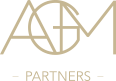 JUDr. Miroslav Cákgarant verejného obstarávaniač. k.KritériumKritériumKritériumKritériumKritérium cena celkom za predmet zákazky vypočítaná na základe časti B.2 súťažných podkladovKritérium cena celkom za predmet zákazky vypočítaná na základe časti B.2 súťažných podkladovKritérium cena celkom za predmet zákazky vypočítaná na základe časti B.2 súťažných podkladovKritérium cena celkom za predmet zákazky vypočítaná na základe časti B.2 súťažných podkladovKritérium cena celkom za predmet zákazky vypočítaná na základe časti B.2 súťažných podkladovEUR bez DPHSadzba DPH a výška DPHEUR s DPH1.Cena celkom za všetky položky výkazu výmer v stanovenom  množstve PozíciaPožadované dokumenty Stavbyvedúci profesijný životopis na preukázanie aspoň 5 rokov odbornej praxedoklad o odbornej spôsobilosti potrebnej na výkon funkcie stavbyvedúceho podľa osobitného  predpisu v súlade so zákonom č. 138/1992  Zb. o autorizovaných architektoch a autorizovaných stavebných  inžinieroch, v znení neskorších predpisov(t. j. osvedčenie o vykonaní odbornej skúšky pre činnosť stavbyvedúci, alebo doklad vydaný príslušnou inštitúciou v inom štáte, ktorý bude obsahom a rozsahom ekvivalentný v overenej fotokópii alebo vo fotokópii s originálom otlačku pečiatky a originálom podpisu odborne  spôsobilej osoby pre vykonávanie zákazky,prehlásenie, uchádzača že odborne spôsobilá osoba je jeho zamestnancom, ak  odborne spôsobilá osoba nie je zamestnancom uchádzača, jej čestné vyhlásenie, že bude k dispozícii na plnenie tejto zákazky počas celej doby plnenia,P. č.% podiel subdodávkyIdentifikácia subdodávateľa (názov, IČO, sídlo/miesto podnikania, osoba oprávnená konať v rozsahu meno a priezvisko, adresa pobytu, dátum narodenia)Predmet subdodávky1.2.3.Obchodné meno uchádzača:Adresa uchádzača:IČO uchádzača:Meno oprávnenej osoby podpisovať za firmu:Meno kontaktnej osoby a jej funkcia:Číslo TEL. kontaktnej osoby:E-mail kontaktnej osoby:č. k.KritériumKritériumKritériumKritériumKritérium cena celkom za predmet zákazky vypočítaná na základe časti B.2 súťažných podkladovKritérium cena celkom za predmet zákazky vypočítaná na základe časti B.2 súťažných podkladovKritérium cena celkom za predmet zákazky vypočítaná na základe časti B.2 súťažných podkladovKritérium cena celkom za predmet zákazky vypočítaná na základe časti B.2 súťažných podkladovKritérium cena celkom za predmet zákazky vypočítaná na základe časti B.2 súťažných podkladovEUR bez DPHSadzba DPH a výška DPHEUR s DPH1.Cena celkom za všetky položky výkazu výmer v stanovenom  množstve Obchodný názov spoločnosti:Sídlo alebo miesto podnikania:Ulica, číslo sídla:PSČ: Mesto a štát:Štatutárny zástupca: Meno, priezvisko, titul:Telefón: E-mail:Internetová adresa: Všeobecné identifikačné údaje:Právna forma:IČO:IČ DPH:DIČ:Kontaktná osoba (meno, priezvisko, titul):  Telefón: E-mail:Ide o splnomocneného zástupcu skupiny dodávateľov?Áno    /    NieJe uchádzač malý alebo stredný podnik? Áno    /    Nie